Minerals EngineeringVolume 142, October 2019, 105933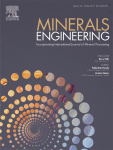 Effect of nettle plant extract on the overconsumption diminution of zinc as sacrificial metal during cementation of copperAuthor links open overlay panelAidaZaabarRazikaAitoutDamiaAmouraRadouaneMaiziaLaïdMakhloufiBoualemSaidanihttps://doi.org/10.1016/j.mineng.2019.105933Get rights and contentHighlights•Nettle extract improves copper recovery and zinc overconsumption diminution during cementation.•Use of natural product by replacing other common toxic organic additives.•This extract attenuates notably the reduction of hydrogen and dissolved oxygen reactions.AbstractIn this work, we study the cementation reaction of copper by zinc in acid sulphate media in the presence of nettle plant extract (Urtica dioica L.). The effect of some parameters, namely concentration of nettle extract, temperature and initial copper ions concentration have been studied. This extract obtained by refluxed technique in water, has proved to be a good inhibitor of the parasitic reactions of hydrogen and dissolved oxygen that accompanied the cementation process in acidic media. These reactions are the main causes of the zinc overconsumption and the decrease of copper recovery efficiency. The results showed that the maximum of copper recovery efficiency (85.2%) was obtained at the optimal concentration of nettle extract, equal to 1.5 g·L−1. At this concentration, we recorded a decrease in zinc overconsumption of about 43.5% compared to the solution without additives. The rate of the cementation reaction increases with increasing temperature up to 37 °C and this effect is more pronounced when the extract is present in solution.  Previous article in issue  Next article in issueKeywordsCementationNettle plant extractCopperZincInhibitorZinc overconsumptionView full text© 2019 Elsevier Ltd. All rights reserved.Nano-ZnO functionalized biochar as a superhydrophobic biosorbent for selective recovery of low-concentration Re(VII) from strong acidic solutionsMinerals Engineering, Volume 142, 2019, Article 105885Haut du formulaireBas du formulaire    Model predictive control of a rotary kiln for fast electric demand responseMinerals Engineering, Volume 144, 2019, Article 106021Haut du formulaireBas du formulaire    Predicting and interpreting uncertainty propagation in separation circuits using functional unit evaluationMinerals Engineering, Volume 142, 2019, Article 105886Haut du formulaireBas du formulaire12CitationsCitation Indexes: 1CapturesReaders: 4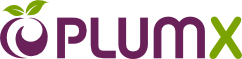 View details